Date 10/4/2022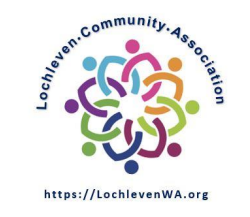 Board Meeting MinutesApproval Statue: approved over email on 11/23In attendance:Approval of previous meeting minutes:Agenda items discussed By law Committee update Initial committee meeting scheduled for 10/12Halloween party planning update Yuan: beverages (hot chocolate & cider) ordering & serving Scott: face painting and membership checkingWayne: spin wheel & prizesYuan: update website with detailsMember meeting topics proposalAgenda: intro from each board member, by-laws update from by-laws committee, Halloween party update by Robin, city’s comm plan (invite special guest from city). Leave time for Q&A from members. Membership dues: according to the current by-laws, the renewal of membership due is charged in springtime. We will table this topic at the membership meeting. Proposed member meeting cadence to be second Tuesday of every even month. December 13th will be the next one Membership DuesCurrent by-law defines to be collected on/before annual meeting, which is springtimeWe will table the original plan to collect dues at the end of calendar year for nowThe dues collection time should be a topic to be updated in the new by-lawsCity’s one time mailerUse it for the next member meeting as part of the outreach Meeting Starts:7:04Meeting Ends:7:48Board memberOthersScott LampeWayne NovakYuan ZhengMotion to approve 9/13 meeting minutesYuanSecond byScottVoteResultAll approve 